Das Netzwerk Gesund ins Leben sucht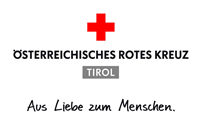 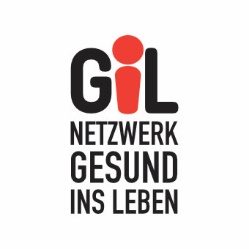 Freiwillige für die Unterstützung von FamilienDie OrganisationDas Netzwerk Gesund ins Leben bietet aufsuchende, kostenlose und freiwillige Familienbegleitung für Schwangere und Eltern von Kindern im Alter von 0-3 Jahren.Unser Angebot wendet sich an Familien in belastenden Lebenssituationen.Dein BeitragDu unterstützt (Mehrlings-)Eltern/Alleinerziehende im Alltag mit ihrem Kind/ihren Kindern.Du entlastet beispielweise durch:Kinderbetreuung für einen begrenzten Zeitraum nach Vereinbarung (spielen Zuhause, spazieren gehen, auf den Spielplatz gehen o.Ä.).wertvolle Unterstützung im Wochenbett.Betreuung von älteren Geschwisterkindern.Begleitung im Alltag (Babyschwimmen, Babykurse).Deine StärkenDu bringst Erfahrung im Umgang mit Babys/Kindern mit.Du bist empathisch und hast Verständnis für die Lebenssituation der Familie.Du bist zuverlässig und hast regelmäßig Zeit.Dein GewinnDu unterstützt die Familie mit deiner Entlastung dabei ein gesundes Familiensystem zu erhalten/entwickeln.Du arbeitest in einem Helfernetzwerk.Du bist während deiner Freiwilligentätigkeit unfall- und haftpflichtversichert.Es besteht die Möglichkeit an regelmäßigen Austauschtreffen zwischen Freiwilligen, einem Erste-Hilfe- Kurs und einem Säuglingspflegekurs teilzunehmen.Für die ehrenamtliche Tätigkeit wird gerne eine Bestätigung ausgestellt.